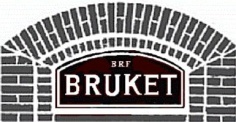 BRF Bruket, Ekerö           Bostadsrättsföreningen BruketStyrelsen. Ref. 24.FProtokoll ordinarie föreningsstämmaPlats och Tid:	Brukets Föreningslokal, Pråmvägen 5				Måndag 10 juni, 2024, kl. 19.00§.1  Föreningsstämmans öppnadeYvonne Sjöberg öppnade mötet.§.2  Val av ordförande till stämmanTill ordförande vid stämman valdes Olle Schedin.§.3  Anmälan av stämmoordförandens val av protokollförareTill protokollförare vid stämman valdes Eva-Britt Söderlund.§.4  Godkännande av röstlängdFörteckning över närvarande, röstberättigade medlemmar godkändes. 23 st röstberättigade medlemmar.§.5  Fråga om närvarorätt vid föreningsstämmanNärvarorätten fastställdes.§.6  Godkännande av dagordningDagordningen fastställdes.§.7  Val av två personer att jämte stämmoordförande justera protokollet samt val av minst två rösträknareTill justeringsmän tillika rösträknare valdes Anders Gillners och Anders Florgård.§.8  Fråga om kallelse skett i behörig ordningBeslutades att kallelse behörigen skett.§.9  Genomgång av styrelsens årsredovisningÅrsredovisningen gicks igenom och lades till handlingarna.§.10  Genomgång av revisorernas berättelseRevisionsberättelsen föredrogs av Olle Schedin och lades till handlingarna.§.11  Beslut om fastställande av resultat- och balansräkningen Resultat- och balansräkning fastställdes.§.12  Beslut i anledning av bostadsrättsföreningens vinst enligt den fastställda balansräkningenStyrelsens förslag till disposition av balanserat resultat 151.017 kronor godkändes enligt förslag.§.13  Beslut om ansvarsfrihet för styrelsens ledamöterBeslutades enhälligt att bevilja styrelsen ansvarsfrihet.§.14  Beslut om arvoden och principer för andra ekonomiska ersättningar för styrelsens ledamöter, revisorer, valberedning och de andra förtroendevalda som valts av föreningsstämmanErsättning till styrelsen utgår med 3,5 basbelopp samt 6.000:- till internrevisor.Styrelsen beviljades rätten att fritt förfoga över beloppet som avser styrelsen.För timersättning till arbeten som utförs utanför styrelseuppdragen gäller 250:-/tim.§.15  Val av styrelsens ordförande, styrelseledamöter och suppleanter/ersättareTill val av ordförande valdes Olle Schedin, 1 årBeslutades att till ordinarie styrelseledamöter välja:Kjell-Erik Börjesson, omval 2 årAnders Gillners, omval 2 årFredrik Forsman, omval 2 årSolveig Winberg, omval 2 årOlle Schedin, nyval 2 årBeslutades att till ersättare välja:Joakim Eriksson, omval 1 årYvonne Sjöberg, nyval 1 år§.16  Presentation av HSB-ledamotRepresentant för HSB blir Joakim Wernersson från hösten 2024.§.17  Val av revisor och suppleantTill ordinarie revisor valdes Kerstin Tillkvist omval 1 år.§.18 Val av valberedning, en ledamot utses till valberedningens ordförandeTill valberedning valdes Friedrich Grasser och Susanne Nyberg.§.19  Val av ombud och ersättare till distriktsstämmor samt övriga representanter i HSBBeslöts att representanter i HSB utses av styrelsen.§.20  Av styrelsen till föreningsstämman hänskjutna frågor och av medlemmar anmälda ärenden som angivits i kallelsenInga motioner har inkommit.Övriga frågor:-Nya stadgar som antogs 2023 godkändes för andra gången.-Frågan om rökförbud på balkonger har inkommit. Inget beslut togs.-Olle Schedin undersöker om underhållsplanen, som uppdateras varje år genom HSB, ska vara tillgänglig för lägenhetsinnehavarna.-Kodlås installeras på dörr till hushållssopor och kommer att aktiveras från hösten 2024.-Rengöring av sopkärl i hushållssoprum efterlystes. Svar: Detta sker en gång per år och kommer att ske i höst.-Lars Sandin tog upp frågan om värmeanläggningens kylsystem. Svar: Inget som är aktuellt idag.-Yvonne Sjöberg avtackades som ordförande i föreningen.§.21 Föreningsstämmans avslutande………………………………………….		……………………………………………….Olle Schedin  (Ordförande)		Eva-Britt Söderlund (Protokollförare)………………………………………….		……………………………………………….Anders Gillners (Justerare)			Anders Florgård (Justerare)